[NT:PAGE=单选题1-10题$]一、单项选择题(以下每小题各有四项备选答案，其中只有一项是正确的。本题共40分，每小题1分。)1.运用实验法搜集数据时( )。A.实验组和对照组应该是相关的B.实验组和对照组应该是匹配的C.实验组和对照组应该是无关的D.实验组和对照组应该是独立的2.在一个小学里有15个班，每班24人，现在要抽取30人组成一个样本。抽样方法如下：每个老师在自己的班里对学生编号，从1-24;然后从随机数表中抽取2个在1-24 范围的数字，这样组成一个30名学生的样本。这种抽样方法( )。A.不是简单随机抽样，因为每个样本单元不是随机抽取的B.不是简单随机抽样，因为30名学生不是在所有的组都有同等的被抽中的机会C.是简单随机抽样，因为每个学生都有相同被抽中的机会D.是简单随机抽样，因为学生是被随机抽取的3.假如你想在一个高中学校准确了解理科班和文科班的平均人数，应该采取的调查方法是( )。A.普查B.抽样调查C.实验法D.观察法4.某地区经济普查后，发现有些企业发展很快，因此决定对这些企业进行深入的调查，这种调查属于( )。A.抽样调查B.重点调查C.典型调查D.统计报表5.某学生对其全班同学的学习成绩(保留小数)采用如下分组，正确的是( )。A.30分以下，31分-60分，61分-80分，80分以上B.50分以下，50分-70分，70分-90分，90分以上C.40分以下，40分-60分，60分-80分，80分以上D.40分以下，41分-59分，60分-79分，80分以上6.按照同龄人收缩血压的均值和标准差计算得到某人收缩血压的标准化值为1.50，下面说法正确的是( )。A.这个人的收缩血压是150B.这个人的收缩血压比同龄人平均收缩血压高1.5个标准差C.这个人的收缩血压是他同龄人收缩血压平均值的1.5倍D.这个人的收缩血压比他同龄人收缩血压平均值高1.57.估计总体参数时，评价估计量有三个标准，其中无偏性是指( )。A.估计量的方差尽可能小B.估计量抽样分布的期望值等于被估计总体的参数C.估计量抽样分布的标准差等于被估计总体的参数D.随着样本量的增大，点估计量的值越来越接近被估计总体的参数8.在一项比例的电话调查中，样本量是615，允许误差为4%。下面对4%的允许误差描述正确的是( )。A.调查中有4%的被调查者可能会改变他们的想法B.在615人中大约会有4%的人拒绝访问C.在615人中大约会有4%的人没有电话D.样本比例与总体比例之间的差异绝对值小于4%9.在假设检验中，我们( )。A.肯定会犯错误B.肯定会犯第一类错误C.可能会犯错误D.会同时犯第一类错误和第二类错误10.下列关于假设说法中正确的是( )。A.假设检验是一种测量是否有足够的证据拒绝原假设的方法B.备择假设是针对样本统计量设计的C.当原假设被拒绝时，说明原假设是错误的D.一个好的假设检验应该能够说明原假设是正确的还是错误的【答案】1.B　2.B　3.A　4.C　5.C6.B　7.B　8.D　9.C　10.A[NT:PAGE=单选题11-20题$]11.生物学家发现每分钟蟋蟀的叫声次数与空气的温度有线性关系，利用最二乘法建立了线性模型： ?=25.2+3.3x　9A.3.3度B.16.5度C.25.2度D.41.7度12.在回归分析中，下列说法不正确的是( )。A.回归平方和是由于x与y 的变化引起的变化部分B.剩余平方和是除了x对y的线性影响之外的其他因素对y的变差的作用C.回归平方和等于y的变差平方和加上剩余平方和D.y的变差平方和可表示为SST=?(y-?)213.应用指数平滑时，需要确定合适的平滑系数α，当时间数列变化比较平滑时，α应该( )。A.选取接近1的值B.选取接近0的值C.选取0.5值D.选取大于0.5的值14.甲、乙两种商品销售量分别提高10%和20%，基期销售额中相应的比重为40%和60%，两种商品销售量综合指数是( )。A.115.0%B.114.0%C.116.0%D.115.8%15.以下情况中，( )是需求规律的例外。A.某商品价格上升，其需求量减少B.某商品价格上升，其需求量增加C.消费者收入增加，某商品的需求量增加D.消费者的偏好改变，某商品的需求量下降16.下列措施中，不能解决市场失灵的是( )。A.对排污企业征税B.对被污染的居民提供补贴C.给予排污企业排污权D.给予排污企业周边居民不受污染的权利17.在三部门经济中，如果使用支出法来衡量，GDP等于( )。A.消费+投资B.消费+投资+政府购买+净出口C.消费+投资+政府购买D.消费+投资+净出口18.政府转移支付乘数等于( )。A.货币乘数B.投资乘数的相反数C.税收乘数的相反数D.平衡预算乘数19.在IS曲线和LM曲线相交时，表示( )。A.产品市场和货币市场均衡B.产品市场和劳动市场均衡C.货币市场和劳动市场均衡D.非均衡20.公开市场业务是指( )。A.商业银行的信贷活动B.商业银行在公开市场上买进或卖出有价证券C.中央银行增加或减少对商业银行的贷款D.中央银行在金融市场上买进或卖出有价证券【答案】11.B　12.B　13.B　14.C　15.B16.B　17.C　18.C　19.A　20.D[NT:PAGE=单选题21-30题$]21.净资本流出是指( )。A.出口减进口B.资本流出减进口C.资本流出减资本流入D.GDP减资本流出22.若某商品价格上升2%，其需求量下降10%，则该商品需求价格弹性是( )。A.富有弹性B.缺乏弹性C.有单位弹性D.具有无限弹性23.在国民收入核算体系中，计入GNP的政府支出是( )。A.政府购买物品的支出B.政府购买物品和劳务的支出C.政府购买物品和劳务的支出加上政府转移支付之和D.政府工作人员的薪金加上政府转移支付之和24.在自发消费为正数的线性消费函数中，平均消费倾向( )。A.大于边际消费倾向B.小于边际消费倾向C.等于边际消费倾向D.恒等于125.货币的交易需求可由( )函数关系表达。A.L=f(p)B.L=f(r)C.L=f(y)D.L=f(y, r)26.属于紧缩性财政政策的是( )。A.减少政府支出和减少税收B.减少政府支出和增加税收C.增加政府支出和减少税收D.增加政府支出和增加税收27.中央银行提高再贴现率会导致货币供给量( )。A.增加和利率上升B.减少和利率上升C.增加和利率下降D.减少和利率下降28.标准经济周期的四个阶段依次是( )。A.繁荣、萧条、衰退、复苏B.繁荣、衰退、萧条、复苏C.繁荣、复苏、衰退、萧条D.衰退、复苏、萧条、繁荣29.会计是以( )为主要计量单位。A.实物B.货币C.黄金D.白银30.《中华人民共和国会计法》是由( )制定颁布的。A.中华人民共和国国务院B.中华人民共和国财政部C.全国人民代表大会及其常务委员会D.以上三个机构共同【答案】21.C　22.A　23.B　24.A　25.C26.B　27.B　28.B　29.B　30.C[NT:PAGE=单选题31-40题$]31.二级科目是对( )的进一步分类。A.细目B.子目C.明细分类科目D.总分类科目32.根据借贷记账法，资产项目的期初余额记入帐户的( )。A.右方B.贷方C.借方D.减方33.企业根据实际情况按照每人每月100元补贴高温作业车间职工食堂费用共计4200元，其中生产A产品工人21人，生产B产品工人14人，车间管理人员7人，编制会计分录时，借记( )。A.生产成本4200元B.制造费用4200元C.生产成本—A产品2100元，生产成本—B产品1400元，制造费用700元D.应付职工薪酬—职工福利4200元34.限额领料单是一种典型的( )的累计原始凭证。A.一次开设、多次使用、领用限额已定B.多次开设、一次使用、领用限额已定C.一次填制、一次使用、领用限额已定D.一次填制、多次使用、领用限额已定35.某公司在财产清查中发现A材料盘亏1000元，库存B商品毁损8000元。经查明盘亏的A材料属于一般经营损失，库存B商品毁损是由于洪水灾害造成的损失，由保险公司赔偿5000元。经批准，编制会计分录，其中应该借记( )。A.制造费用4000元，其他应收款—保险公司5000元B.管理费用4000元，其他应收款—保险公司5000元C.营业外支出4000元，其他应收款—保险公司5000元D.管理费用1000元，其他应收款—保险公司5000元，营业外支出3000元36.资产负债表中长期借款项目，应根据长期借款总帐科目的( )填列。A.期末余额B.期末余额扣除其所属明细科目中反映的将于一年内到期偿还金额后的余额C.期末余额扣除其所属明细科目中反映的本年内到期偿还金额的余额D.期末余额扣除本年内到期偿还的金额后的余额37.企业应当按照《企业会计准则第28号》及其指南的规定，在财务报表附注中应披露( )的相关内容。A.会计政策、会计估计变更和会计差错更正B.资产负债表后事项C.财务报表列报D.合并财务报表38.企业偿债能力的分析主要通过对( )进行分析。A.企业的资产结构以及资产与负债的关系B.企业的负债结构以及资产与负债的关系C.债权人的资产结构及其企业资产与负债的关系D.债权人的负债结构及其企业资产与负债的关系39.某企业2011年和2012年总资产分别为6 568 000元和7 658 000元，税前利润为245 250元，净利润为165 250元，财务费用为32 000元，计算该企业的总资产报酬率( )。A.245 250 / [(6 568 000+7 658 000)/2]*100%=3.45%B.(245 250+32 000)/[(6 568 000+7 658 000)/2]*100%=3.90%C.165 250 / [(6 568 000+7 658 000)/2]*100%=2.32%D.(165 250+32 000)/[(6 568 000+7 658 000)/2]*100%=2.77%40.某企业年初所有者权益为42 345 000元，年末所有者权益为45 687 000元(其中：本年债转股增加企业资本1 500 000元，原投资者追加投资1 000 000元)，计算该企业的资本保值增值率是( )。A.45 687 000 / 42 345 000*100%=107.89%B.(45 687 000–1 500 000–1 000 000)/42 345 000*100%=101.993%C.(45 687 000–1 500 000)/42 345 000*100%=104.35%D.(45 687 000–1 000 000)/42 345 000*100%=103.91%【答案】31.D　32.C　33.C　34.A　35.D36.B　37.A　38.A　39.B　40.B[NT:PAGE=多选题41-55题$]二、多项选择题(以下每小题至少有两项正确答案，每选对一项得0.5分，全部选对得满分。多选或错选不得分。本题共30分，每小题2分。)41.在一个有限总体中，抽取样本容量为n的样本，其可能抽取的样本个数取决于( )。A.样本容量的大小B.总体全部单位数C.抽样方法D.抽样目的E.总体方差42.由样本统计量来估计总体参数的方法主要有( )。A.无偏估计B.一致估计C.点估计D.总体总量估计E.区间估计43.下列有关线性回归分析的说法中正确的是( )。A.自变量不是随机变量，因变量是随机变量B.因变量和自变量不是对等的关系C.利用一个回归方程，因变量和自变量可以相互推算D.根据回归系数可判定因变量和自变量之间相关的方向E.对于没有明显关系的两变量可求得两个回归方程44.下列有关累积增长量与逐期增长量之间关系中正确的是( )。A.前者基期水平不变，后者基期水平总在变动B.二者存在关系式：逐期增长量之和等于相应的累积增长量C.相邻的两个逐期增长量之差等于累计增长量D.根据累计增长量可以计算平均增长量E.根据各期增长量可以计算平均增长量45.某地区2013年居民消费价格指数为105.5%，这一结果说明( )。A.居民消费价格平均上涨了5.5%B.消费品销售额上涨了5.5%C.由于物价上涨使居民消费水平下降了5.5%D.消费品销售量平均上涨了5.5%E.由于物价上涨使居民购买力下降了5.5%46.当某商品的供给和需求同时增加后，该商品的均衡价格将( )。A.上升B.下降C.不变D.使均衡数量不变E.使均衡数量上升47.投资乘数等于( )。A.收入变化除以投资变化B.投资变化除以收入变化C.边际储蓄倾向的倒数D.边际消费倾向的倒数E.加速数48.属于内在稳定器的项目是( )。A.政府购买B.累进税收制度C.政府转移支付D.政府公共工程支出E.农业价格支持49.如果边际储蓄倾向为负，则( )。A.边际消费倾向等于1B.边际消费倾向大于1C.边际消费倾向和边际储蓄倾向之和等于1D.平均储蓄倾向和边际储蓄之和等于1E.平均储蓄倾向一定为负50.宏观经济政策的目标是( )。A.充分就业和物价稳定B.经济增长和国际收支平衡C.财政收入稳定增长D.消除市场失灵E.实现社会公平51.会计基本假设是会计确认、计量和报告的前提，包括( )。A.会计主体B.持续经营C.会计分期D.货币计量E.权责发生制52.账户按经济内容可以分为六类，其中共同类账户包括( )。A.清算资金往来B.待处理财产损益C.货币兑换D.衍生工具E.套期工具53.与计算利润相关的会计等式中正确的有( )。A.销售利润 = 销售收入 – 销售费用B.营业利润 =(负债 + 所有者权益 + 收入)?(资产 + 费用)C.利润总额 = 营业利润 + 营业外收入 – 营业外支出D.净利润 = 利润总额 – 所得税费用E.营业利润 = 营业收入 – 营业成本54.根据《企业会计准则第30号--财务报表列报》所有者权益变动表中至少应该单独列示反映下列信息的项目( )。A.净利润和直接记入所有者权益的利得和损失项目及其总额B.会计政策变更和差错更正的累计影响金额C.所有者投入资本和向所有者分配利润等D.按照规定提取的职工福利金E.实收资本、资本公积、盈余公积、未分配利润的期初期末余额及其调节情况55.反映企业偿债能力的指标包括( )。A.流动比率B.速动比率C.资产负债率D.已获利息倍数E.销售增长率【答案】41.ABC　42.CE　43.ABD　44.ABDE　45.AE46.ABCE　47.AC　48.BCE　49.BC　50.AB51.ABCD　52.ACDE　53.CD　54.ABCE　55.ABCD[NT:PAGE=判断题56-65题$]三、判断题(本题共20分，每小题1分。)56.全面调查包括普查和统计报表。57.能够对统计总体进行分组，是由统计总体中的各个单位所具有的同质性特点决定的。58.标准差系数是测量数据离散程度的一个相对指标，因而其大小与数据量纲有关。59.参数估计中，统计量的标准误差是用于衡量样本统计量与总体参数之间差距的一个重要尺度。60.如果假设检验中的P-值=0.015，则说明原假设是真的概率为0.01561.在一般的假设检验问题中，犯第一类错误的概率为显著性水平α。62.相关关系中的正相关指的是两个变量的数量变动方向都是上升的。63.若逐期增长量每年相等，则其各年的环比发展速度一定是逐年下降的。64.在垄断条件下，消费者支付了较高价格却消费了较少的产品数量。65.若一经济体从国外获得的要素收入多于该经济体向国外支付的要素收入，则GNI>GDP。【答案】56.×　57.√　58.×　59.√　60.×61.×　62.×　63.×　64.√　65.√[NT:PAGE=判断题66-75题$]66.在开放经济条件下，紧缩性的经济政策将导致进口额增大，使国际收支状况恶化。67.通货膨胀率与经济增长率之间存在着正相关关系。68.按照哈罗德-多玛模型，要使经济实现充分就业的均衡增长，其条件是实际增长率大于自然增长率。69.同时影响产量和就业变动的是平衡型的通货膨胀。70.在会计实务中，可变现净值通常应用于存货资产减值情况下的计量。71.明细分类账户提供的是详细的、具体的核算指标，因而在明细分类账中除使用货币单位外，有时还要使用实物计量单位。72.余额试算平衡表的计算公式是全部账户借方期初余额合计等于全部账户贷方期末余额合计。73.对账工作的主要内容包括：账证核对、账账核对、账实核对、账表核对。74.银行存款余额调节表主要是用来核对企业与开户银行双方的记账有无差错，可以作为调节企业银行存款余额的原始凭证。75.利润表的营业收入项目反映企业主营业务活动和其他业务活动所取得的收入总额，应该根据“主营业务收入”、“其他业务收入”账户的发生额分析填列。【答案】66.×　67.×　68.×　69.×　70.×71.√　72.×　73.√　74.×　75.√[NT:PAGE=综合题76-85题$]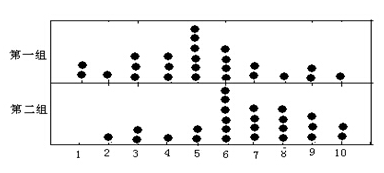 请根据上表数据回答下列问题：76.第一组数据和第二组数据的中位数分别是( )。A.第一组是5B.第一组是6C.第二组是5D.第二组是677.这两组数据的标准差( )。A.第一组等于第二组B.第一组大于第二组C.第一组小于第二组D.不能确定78.如果要分别利用这两组样本数据进行推断，假设总体是正态分布，则应采用的统计量是( )。A.Z统计量B.F统计量C.t统计量D.不能确定79.如果总体不是正态分布，分别利用这两组样本数据进行推断，这时采取的统计量应该是( )。A.Z统计量B.F统计量C.t统计量D.不能确定80.如果用表示第一组的平均评价，表示第二组的平均评价，现要比较这两组的平均评价是否有显著差异，其假设应该是( )。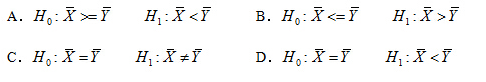 (二)某调查机构欲进行某城市居民对某项政策支持率的电话调查，该城市的总人口在1000万以上，根据抽样理论，在置信度为95%，允许误差范围为5%的条件下，计算出所需调查的样本量为385。请根据上述资料回答下列问题：81.如果调查结果显示，样本的支持率为68%，现在欲对总体的支持率进行区间估计，其可以应用正态分布统计量进行估计的前提条件是( )。A.总体的支持率大于5%。B.np >=5,其中n是样本量，p是样本的支持率。C.n(1-p) >=5,其中n是样本量，p是样本的支持率。D.样本的支持率大于5%。82.如果该地区有人认为，居民的支持应该是在70%或以上，根据抽样调查结果( )。A.在0.05的显著性水平下，没有理由拒绝这个结论B.在0.05的显著性水平下，可以拒绝这个结论C.在0.01的显著性水平下，没有理由拒绝这个结论D.不能确定这个结论。83.本调查中的样本量为385，其计算中的p值取值应该是( )。A.p=0.1B.p=0.3C.p=0.5D.p=0.884.调查结果显示，样本的支持率为68%，如果以置信度为95.45%的条件下，推断总体的支持率应该在( )。A.[63.2%，72.7%]B.[65.9%，74.1%]C.[61.2%，74.1%]D.[66.0%，74.0%]85.如果本市分为两个区，每个区的人口大约为500万，本次调查想分别对两个区的人口进行推断，都以95%的置信度和允许误差范围5%的条件下推断总体，这时两个小区应该抽取的样本量是( )。A.385B.770C.1155D.不能确定【答案】76.AD　77.B　78.C　79.D　80.C81.BC　82.AC　83.C　84.A　85.B[NT:PAGE=综合题86-90题$](三)A公司2012年和2013年12月31日资产负债表、现金流量表部分项目金额如下：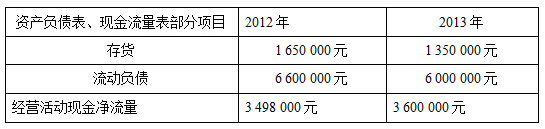 假定A公司2013年12月31日利润表列示本年度销售收入(主营业务收入)4 500 000元，销售成本(主营业务成本)3 000 000元。本年度发生的部分各自独立的经济业务如下：①A公司2013年度累计实现净利润1 678 000元，并按照10%比例提取法定盈余公积金。②2013年12月31日A公司核销经查明确实无法收回的应收账款500 000元。③2013年12月31日A公司以下账户期末余额分别是：固定资产1 423 546 700元、累计折旧786 890 500元、固定资产减值准备256 786 000元。请根据上述材料回答下列问题：86.根据上述经济业务①计算提取法定盈余公积金并编制会计分录( )。A.借记利润分配167 800元，贷记盈余公积167 800元B.借记盈余公积167 800元，贷记利润分配167 800元C.借记利润分配167 800元，贷记资本公积167 800元D.借记资本公积167 800元，贷记利润分配167 800元87.根据上述经济业务②编制会计分录，核销经查明确实无法收回的应收账款( )。A.借记应收账款500 000元，贷记待处理财产损溢500 000元B.借记待处理财产损溢500 000元，贷记应收账款500 000元C.借记坏账准备500 000元，贷记应收账款500 000元D.借记应收账款500 000元，贷记坏账准备500 000元88.根据A公司2013年度发生的部分各自独立的经济业务③填报资产负债表的固定资产项目的金额为( )元。A.1 423 546 700B.1 166 760 700C.636 656 200D.379 870 20089.根据上述A公司2012年和2013年度资产负债表、现金流量表的相关数据，计算2012年和2013年度现金流动负债比率分别为( )。A.3 498 000 / 6 600 000 = 0.53B.3 600 000 / 6 000 000 = 0.6C.3 498 000 / [(6 600 000+6 000 000)/2] = 0.56D.3 600 000 / [(6 600 000 +6 000 000)/2] = 0.5790.根据A公司2012年和2013年资产负债表、利润表相关数据，计算2013年存货周转率和存货周转天数分别为( )。A.360 / {4 500 000 / [(1 650 000+1 350 000)/2]} = 120(天)B.360 / {3 000 000 / [(1 650 000+1 350 000)/2]} = 180(天)C.3 000 000 / [(1 650 000+1 350 000)/2] = 2(次)D.4 500 000 / [(1 650 000+1 350 000)/2] = 3(次)【答案】86.A　87.C　88.D　89.AB　90.BC编辑推荐：2016年全国统计师从业考试报名时间专题2016年统计师考试网络培训辅导招生方案统计师考试免费在线题库 / 统计师真题